Publicado en Madrid el 06/04/2018 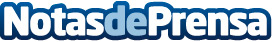 MasFerretería da las claves para elegir una ferretería de confianzaSaber con qué frecuencia se hace una visita a la ferretería es el primer paso para determinar cuál es el comercio de suministro de este tipo que mejor se adapta a cada quién. Seguramente va a depender de las características de cada uno, por ejemplo si sólo se necesita una herramienta para una reparación o instalación puntual en el hogar, si se está haciendo una reforma o si se trata de un profesional de la construcciónDatos de contacto:MasFerretería699772692Nota de prensa publicada en: https://www.notasdeprensa.es/masferreteria-da-las-claves-para-elegir-una Categorias: Nacional Bricolaje Interiorismo E-Commerce Consumo Jardín/Terraza Construcción y Materiales http://www.notasdeprensa.es